Hilton site indicting area things to doMI=Miles BLK=Block KM=Kilometers MT=Meters YD=YardsHilton site indicates these transportation cost/informationTampa International AirportDIRECTIONSTake I-275 South to Exit 22: Interstate 175. The exit will turn into 5th Avenue south. Follow 5th Avenue south to First Street south, turn left, Hilton is 2 blocks down on the Left.Distance from Hotel:22 mi.Drive Time:30 min.GET TURN-BY-TURN DIRECTIONSSt. Petersburg-Clearwater InternationalDIRECTIONSTake Ulmerton Road East to I-275 South, Exit 22: Interstate 175. The exit will turn into 5th Avenue South. Follow 5th Avenue South to First Street South, turn left, Hilton is 2 blocks down on the Left.Distance from Hotel:15 mi.Drive Time:20 min.GET TURN-BY-TURN DIRECTIONSIn checking Super Shuttle site it indicates that the typical fare from TIA to Hilton Bayfront is $25.00 However, I went online and ‘booked’ a ride tonight 1 way was $23.00Round trip was $19.50 (ea way) or about 15% off.   So it might be worth inquiring if they would provide a special rate??  Maybe to include tip $40 or $45 round trip? Hilton  DININGAt the Hilton St. Petersburg Bayfront hotel, dining options are designed with you in mind. Start the day with a hearty breakfast or nutritious light bite; savor innovative dishes prepared with only the freshest ingredients in the Tangerine restaurant or simply relax with a drink in the Dali hotel bar. From business brunches to pre-dinner drinks and everything in between, our St. Petersburg, FL restaurants are catered especially for you.CP EXPRESS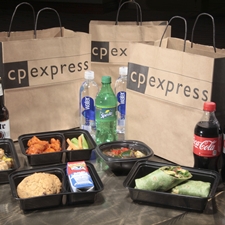 Enjoy our CP Express menu with items delivered directly to your door or browse our selection prepared foods, snack and drinks in the Corner Pantry. CP Express Menu (PDF)CORNER PANTRY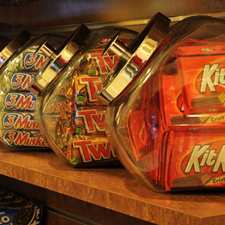 Looking for a quick snack, something to take back to your room or on your way to t he airport – our Corner Pantry is located next to the Front Desk and is open 24-hours.SundriesNewspaperIce CreamClothingBeveragesSaladsMagazinesSnacksSandwichesSTARBUCKS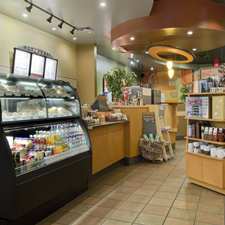 On-site Starbucks® facility serving your favorite throughout the day, during your stay or meeting. Come enjoy a snack or just coffee, while sitting on our outdoor patio, or relaxing indoors.TANGERINE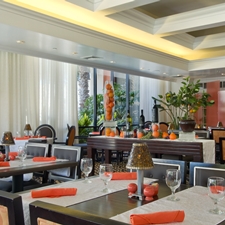 Our modern restaurant, Tangerine, serves breakfast, lunch and dinner. Breakfast Menu (PDF)Lunch Menu (PDF)Dinner Menu (PDF)THE DALI BAR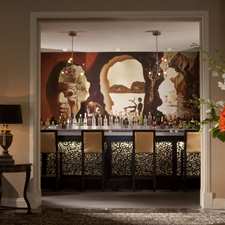 One of the best bars in Downtown St Petersburg, the Dalí Bar is the only bar in St. Petersburg inspired by, and named after an artist. For a drink in an intimate setting, have a cocktail at our newest addition to the hotel, the Dalí Bar. Our expert mixologist will be glad create a unique concoction sure to tantalize your taste buds and titillate your senses.Other Restaurants around downtown area:  (also please see ‘DiningMap-Florida3.ppt) Five Guys / Nature’s TableSushi Inc.Joey Brooklyn’sMcDintonsLucky Dill DeliCrowley’sFortunado’s ItalianCentral Ave Oyster BarFive Bucks BreweryCaddy’s on CentralBurrito BoarderDooner’s The MillSubwayRowdies DenZ GrilleAcropolisRed Mesa CantinaSab CafeBombay GrillAvenue BurgerLa VMEZE 119Players Tap & TavernHofbräuhausStarbucksCevicheCassis American BrasserieBella Brava Stillwater TavernRuth Chris, Sea Salt, Local MarketNameDistanceHeadingAl Lang Field1.0 BLKEAntique shopping4.0 BLKNArt galleries4.0 BLKNBaywalk Entertainment Complex6.0 BLKNCity Center0.0 MINDali Museum7.0 BLKSFL Holocaust Museum8.0 BLKNWFort DeSoto Park5.0 MISEGreat Exploration Museum8.0 BLKSInternational Museum5.0 BLKNJannus Landing3.0 BLKNMahaffey Theater1.0 BLKEMuseum of the Fine Arts5.0 BLKNSt Pete Yacht Club5.0 BLKNSt. Petersburg Museum of History10.0 BLKNStraub Park8.0 BLKNTropicana Field2.0 MIWVinoy Park1.0 MINTypeTypical Minimum ChargeSuper Shuttle50.00 USDTaxi55.00 USDTypeTypical Minimum ChargeSuper Shuttle35.00 USDTaxi30.00 USDMONDAY6:00 am - 11:00 pmTUESDAY6:00 am - 11:00 pmWEDNESDAY6:00 am - 11:00 pmTHURSDAY6:00 am - 11:00 pmFRIDAY6:00 am - 11:00 pmSATURDAY6:00 am - 11:00 pmSUNDAY6:00 am - 11:00 pmHOURSHOURSMONDAY6:00 am - 5:00 pmTUESDAY6:00 am - 5:00 pmWEDNESDAY6:00 am - 5:00 pmTHURSDAY6:00 am - 5:00 pmFRIDAY6:00 am - 5:00 pmSATURDAY6:00 am - 5:00 pmSUNDAY6:00 am - 4:00 pmHOURSHOURSMONDAY6:30 am - 10:00 pmTUESDAY6:30 am - 10:00 pmWEDNESDAY6:30 am - 10:00 pmTHURSDAY6:30 am - 10:00 pmFRIDAY6:30 am - 10:00 pmSATURDAY6:30 am - 10:00 pmSUNDAY6:30 am - 10:00 pmHOURSHOURSMONDAY3:00 pm - 11:00 pmTUESDAY3:00 pm - 11:00 pmWEDNESDAY3:00 pm - 11:00 pmTHURSDAY3:00 pm - 11:00 pmFRIDAY3:00 pm - 11:00 pmSATURDAY3:00 pm - 11:00 pmSUNDAY3:00 pm - 11:00 pm